О внесении изменений в решение Моргаушского районного Собрания депутатов Чувашской Республики от 18 сентября 2014 года № С-35/4 «Об утверждении Положения о регулировании бюджетных правоотношений в Моргаушском районе Чувашской Республики»В соответствии с Бюджетным кодексом Российской Федерации, Федеральным законом от 06 октября . N 131-ФЗ "Об общих принципах организации местного самоуправления в Российской Федерации", Законом Чувашской Республики от 23 июля 2001 года N 36 "О регулировании бюджетных правоотношений в Чувашской Республике", в целях определения правовых основ, содержания и механизма осуществления бюджетного процесса в Моргаушском районе Чувашской Республики, установления основ формирования доходов, осуществления расходов районного бюджета Моргаушского района Чувашской Республики, муниципальных заимствований и управления муниципальным долгом, Моргаушское   районное Собрание депутатов Чувашской Республики  решило:1. Внести в решение Моргаушского районного Собрания депутатов Чувашской Республики от 18 сентября 2014 года № С-35/4  «Об утверждении Положения о регулировании бюджетных правоотношений в Моргаушском районе Чувашской Республики» (далее - Решение) следующие изменения:           1.1. в Приложении к Решению:статью 13 признать утратившим силу;статью 14 признать утратившим силу;           1.1.3.  статью 15 изложить в следующей редакции:          «Статья 15. Иные межбюджетные трансферты, предоставляемые из районного бюджета Моргаушского района Чувашской Республики бюджетам сельских поселений                1. В случаях и порядке, предусмотренных решением Моргаушского районного Собрания депутатов Чувашской Республики о районном бюджете Моргаушского района Чувашской Республики  и принимаемыми в соответствии с ним муниципальными правовыми актами органов местного самоуправления Моргаушского района, бюджетам сельских поселений могут быть предоставлены иные межбюджетные трансферты из районного бюджета Моргаушского района Чувашской Республики, в том числе в форме дотаций на поддержку мер по обеспечению сбалансированности бюджетов сельских поселений.             2. Порядок предоставления иных межбюджетных трансфертов определяется  нормативными  правовыми актами администрации Моргаушского района  Чувашской Республики.             3. Объем иных межбюджетных трансфертов устанавливается решением Моргаушского районного Собрания депутатов Чувашской Республики о районном бюджете Моргаушского района Чувашской Республики.».          1.1.4. пункт 5 статьи 35 признать утратившим силу.           1.1.5. пункт 2 статьи 71 изложить в следующей редакции:«2. При осуществлении полномочий по внутреннему  муниципальному финансовому контролю финансовым отделом администрации Моргаушского района  Чувашской Республики:а) проводятся проверки, ревизии и обследования;б) направляются объектам контроля акты, заключения, представления и (или) предписания;в) направляются органам и должностным лицам, уполномоченным в соответствии с Бюджетным кодексом Российской Федерации, иными актами бюджетного законодательства Российской Федерации принимать решения о применении предусмотренных Бюджетным кодексом Российской Федерации бюджетных мер принуждения, уведомления о применении бюджетных мер принуждения;г) осуществляется производство по делам об административных правонарушениях в порядке, установленном законодательством об административных правонарушениях.».          2. Настоящее Решение вступает в силу со дня его официального опубликования, за исключением положений пунктов 1.1.1 и 1.1.2,  вступающих  в силу с 1 января 2019 года.Глава Моргаушского  района Чувашской Республики                                                                               И. В. НиколаевЧăваш Республикин                                                            Муркаш район                                                              депутачĕсен ПухăвĕЙЫШĂНУ21.09.2018 =. № С-32/5Муркаш сали                                                                                                                                     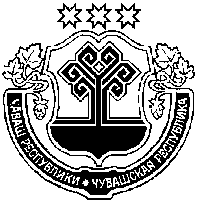 Чувашская Республика  Моргаушское  районное Собрание депутатовРЕШЕНИЕ21.09.2018 г. № С-32/5село Моргауши